FOR OFFICE USE ONLY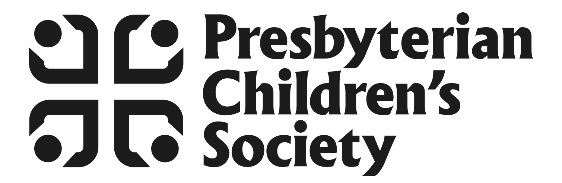 EXCEPTIONAL GRANT APPLICATION FORMABOUT THE APPLICANTSURNAME: MR/MRS/MISS/MS	 	CHRISTIAN NAME(S)	 	FULL ADDRESS	 	CONGREGATION 	                       CHEQUE PAYEE NAME                                                             CHILDRENSurname and Christian Name(s)	Date of Birth	School/CollegeRECOMMENDATION BY MINISTERPlease outline the purpose of the grant and the situation of the family on whose behalf application is being made (continue overleaf if required)I fully support this application._________________________________                     ____________________________________	Signed by Minister of Congregation                         Date 